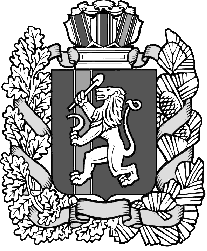 ПРАВИТЕЛЬСТВО КРАСНОЯРСКОГО КРАЯПОСТАНОВЛЕНИЕО внесении изменений в постановление Правительства Красноярского края от 29.08.2013 № 418-п «Об утверждении перечня государственных услуг, предоставляемых органами исполнительной власти Красноярского края в краевом государственном бюджетном учреждении «Многофункциональный центр предоставления государственных и муниципальных услуг»В соответствии с частью 6 статьи 15 Федерального закона от 27.07.2010 № 210-ФЗ «Об организации предоставления государственных и муниципальных услуг», статьей 103 Устава Красноярского края, статьей 3 Закона Красноярского края от 27.11.2012 № 3-758 «Об отдельных вопросах организации предоставления государственных и муниципальных услуг в Красноярском крае» ПОСТАНОВЛЯЮ:1. Внести в постановление Правительства Красноярского края 
от 29.08.2013 № 418-п «Об утверждении перечня государственных услуг, предоставляемых органами исполнительной власти Красноярского края в краевом государственном бюджетном учреждении «Многофункциональный центр предоставления государственных и муниципальных услуг»»   следующие изменения:в Перечне государственных услуг, предоставляемых органами исполнительной власти Красноярского края в краевом государственном бюджетном учреждении «Многофункциональный центр предоставления государственных и муниципальных услуг»:в приложении:в строке 176 наименование исполнительного органа государственной власти Красноярского края  изложить в следующей редакции:«Служба строительного надзора и жилищного контроля Красноярского края».2. Опубликовать постановление в газете «Наш Красноярский край» 
и на «Официальном интернет-портале правовой информации Красноярского края» (www.zakon.krskstate.ru). 3. Постановление вступает в силу не ранее чем через 10 дней после его официального опубликования.Первый заместительГубернатора края-председатель Правительства края		                                                               Ю.А. Лапшин г. Красноярск               №